                                                                                                                                                                                                                 
УКРАЇНА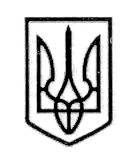 СТОРОЖИНЕЦЬКА МІСЬКА РАДАЧЕРНІВЕЦЬКОГО  РАЙОНУЧЕРНІВЕЦЬКОЇ ОБЛАСТІХХV позачергова сесія  VІІІ скликання                                      Р  І  Ш  Е  Н  Н  Я  № 234 -25/202221 грудня 2022 року                                                                  м. СторожинецьПро внесення змін до Програми сприяння діяльності органу державної казначейської служби України при казначейському обслуговуванні Сторожинецької міської ради на 2020 - 2022 роки       Керуючись Законом України «Про місцеве самоврядування в Україні», з метою забезпечення ефективної реалізації державної політики у сферах казначейського обслуговування бюджетних коштів, бухгалтерського обліку виконання бюджетів, розглянувши клопотання начальника Управління державної казначейської служби України у Сторожинецькому районі Чернівецької області від 13 грудня 2022 року № 01-14-08/1002, міська рада вирішила:1. Внести зміни до Програми сприяння діяльності органу державної казначейської служби України при казначейському обслуговуванні Сторожинецької міської ради на 2020 - 2022 роки, затвердженої рішенням XLVIІІ позачергової сесії Сторожинецької міської ради VII скликання № 287- 48/2020 від 12.11.2020 р. (далі - Програма), а саме:- Розділ І «Загальна характеристика Програми сприяння діяльності органу державної казначейської служби України при казначейському обслуговуванні Сторожинецької міської ради на 2020 - 2022 роки»;- Розділ VI «Напрями діяльності та заходи Програми сприяння діяльності органу державної казначейської служби України при казначейському обслуговуванні Сторожинецької міської ради на 2020-2022 роки»;-  Розділ «Ресурсне забезпечення Програми сприяння діяльності органу державної казначейської служби України при казначейському обслуговуванні Сторожинецької міської ради на 2020-2022 роки» (додаток 2.1) продовження рішення XXV позачергової сесії VIII скликання                    	                                    Сторожинецької міської ради  від 21.12.2022 року №234-25/2022та викласти в новій редакції (додаються).  2. Фінансовому відділу Сторожинецької міської ради (Ігорю СЛЮСАРЮ) передбачити фінансування витрат пов’язаних з виконанням Програми.       3. Начальнику відділу документообігу та контролю Миколі БАЛАНЮКУ забезпечити оприлюднення рішення на офіційному  веб-сайті Сторожинецької міської ради Чернівецького району Чернівецької області.       4. Дане рішення набуває чинності з моменту оприлюднення.       5. Організацію виконання даного рішення покласти на відділ економічного розвитку, торгівлі, інвестицій та державних закупівель Сторожинецької міської ради Руслану ХОРЮК.        6. Контроль за виконанням даного рішення покласти на першого заступника Сторожинецького міського голови Ігоря БЕЛЕНЧУКА та на постійну комісію міської ради з питань фінансів, соціально-економічного розвитку, планування, бюджету (Л.РАВЛЮК).Сторожинецький міський голова                                      Ігор МАТЕЙЧУК                                                                                                                                                                        Додаток 2                                                                                                                                                  до рішення ХХV позачергової сесії                                                                                                                                 міської ради VІІІ скликання                                                                                                                                             від 21.12.2022 № 234-25/2022                 VI. Напрями діяльності та заходи Програми сприяння діяльності органу державної казначейської служби України при казначейському обслуговуванні Сторожинецької міської ради на 2020-2022 рокиПерший заступник міського голови                                                                             Ігор БЕЛЕНЧУК	Додаток 3                                                                                                                                                  до рішення ХХV позачергової сесії міської ради   VІІІ скликання від 21.12.2022 № 234-25/2022                 	Ресурсне забезпечення Програми сприяння діяльності органу державної казначейської служби України при казначейському обслуговуванні Сторожинецької міської ради на 2020-2022 роки (Додаток 2.1)																		Тис. грн.Перший заступник міського голови                                                                                 Ігор БЕЛЕНЧУК                                                                                               Додаток 1                                                                                                                                                  до рішення ХХV позачергової сесії                                                                                                                              міської ради VІІІ скликання                                                                                                                                від 21.12.2022 № 234-25/2022                 І. Загальна характеристика Програми сприяння діяльності органу державної казначейської служби України при казначейському обслуговуванні Сторожинецької  міської радина 2020-2022 рокиПерший заступник міського голови                                              Ігор БЕЛЕНЧУК	№ з/пПріоритетні завданняЗміст заходів програмиТермін виконання заходуТермін виконання заходуВиконавціДжерело фінансуванняОрієнтовні обсяги фінансування (вартість), тис. грн., Орієнтовні обсяги фінансування (вартість), тис. грн., Орієнтовні обсяги фінансування (вартість), тис. грн., Орієнтовні обсяги фінансування (вартість), тис. грн., Орієнтовні обсяги фінансування (вартість), тис. грн., Орієнтовні обсяги фінансування (вартість), тис. грн., Орієнтовні обсяги фінансування (вартість), тис. грн., Орієнтовні обсяги фінансування (вартість), тис. грн., Очікуваний результат№ з/пПріоритетні завданняЗміст заходів програмиТермін виконання заходуТермін виконання заходуВиконавціДжерело фінансування2020р.2020р.2021р.2021р.2021р.2022р.2022р.1234456778889910101.Створення належних умов роботи органів казначейства та розпорядників коштів місцевих бюджетів, підвищення рівня їх обслуговування, що передбачає вдосконалення запровадження єдиного вікна для обслуговування. Здійснення необхідних видатків з облаштування службового приміщення, придбання комп’ютерної техніки. Забезпечення контрольованості осіб, які приходять до установи, дотримання схоронності документів клієнтів та підвищення рівня захищеності інформаційних ресурсів управління.Впровадження економії тепла, шляхом зниження обсягів при забезпеченні належного температурного режиму в приміщеннях будівлі в робочі години, встановлення системи автоматичного регулювання споживання. Впровадження енергозберігаючих заходів, скорочення бюджетних витрат на енергозабезпечення при дотриманні належного рівня комфорту для перебування людей в будівлі.2020-2022ррУправління державної казначейської служби у Сторожинецькому районі Чернівецької областіУправління державної казначейської служби у Сторожинецькому районі Чернівецької областіМіський бюджетМіський бюджет50,050,060,060,060,0Здійснення необхідних видатків з облаштування службового приміщенняЗабезпечення контрольованості осіб, які приходять до установиЗдійснення необхідних видатків з облаштування службового приміщенняЗабезпечення контрольованості осіб, які приходять до установиЗдійснення необхідних видатків з облаштування службового приміщенняЗабезпечення контрольованості осіб, які приходять до установиЗдійснення необхідних видатків з облаштування службового приміщенняЗабезпечення контрольованості осіб, які приходять до установи2.Забезпечення енергозабезпечення, шляхом обов’язкового впровадження приладів обліку енерго- та водопостачання  в установі, здійснення контролю за витратами палива, енергії та води на всіх етапах їхнього споживання, зменшення бюджетних витрат на оплату енергоресурсів.Модернізація системи опалення, встановлення сучасних систем регулювання, які підтримують потрібну температур, залежно від температури зовнішнього повітря2020-2022рр.Управління державної казначейської служби у Сторожинецькому районі Чернівецької областіУправління державної казначейської служби у Сторожинецькому районі Чернівецької областіМіський бюджетМіський бюджет40,040,0000Зменшення бюджетних витрат на оплату енергоресур-сівЗменшення бюджетних витрат на оплату енергоресур-сівЗменшення бюджетних витрат на оплату енергоресур-сівЗменшення бюджетних витрат на оплату енергоресур-сів3.Забезпечення незалежного аварійного енергозабезпечення.Придбання генератора струму та переналаштування наявної електромережі для можливості паралельного підключення додаткового джерела електроживлення2022рУправління державної казначейської служби у Сторожинецькому районі Чернівецької областіУправління державної казначейської служби у Сторожинецькому районі Чернівецької областіМіський бюджетМіський бюджет00060,060,0Забезпечення неперервного казначейського обслуговування розпорядни-ків та отримувачів бюджетних коштівЗабезпечення неперервного казначейського обслуговування розпорядни-ків та отримувачів бюджетних коштівЗабезпечення неперервного казначейського обслуговування розпорядни-ків та отримувачів бюджетних коштівЗабезпечення неперервного казначейського обслуговування розпорядни-ків та отримувачів бюджетних коштівОбсяг коштів, які пропонується залучити на виконання Програми2020р.2021р.2022р.Всього витрати на виконання Програми12345Обсяг ресурсів – всього, в тому числі:90,060,0120,0270,0міського бюджету90,060,0120,0270,0